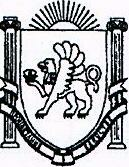 АДМИНИСТРАЦИЯВЕРХОРЕЧЕНСКОГО СЕЛЬСКОГО ПОСЕЛЕНИЯБАХЧИСАРАЙСКОГО РАЙОНАпроектПОСТАНОВЛЕНИЕот 00.00.2023 г.														№ 000с. ВерхоречьеОб отмене постановления администрации Верхореченского сельского поселения от 05.12.2022 г. № 221 «Об утверждении Порядка ведения и заполнения журнала регистрации заявлений граждан о принятии на учет в качестве нуждающихся в жилых помещениях и книги учета граждан в качестве нуждающихся в жилых помещениях, порядок ведения списков граждан, состоящих на учете в качестве нуждающихся в жилых помещениях»В соответствии с Федеральным законом от 06.10.2003 г. N 131-ФЗ «Об общих принципах организации местного самоуправления в Российской Федерации», Законом Республики Крым от 06.07.2015 года № 130-ЗРК «О регулировании некоторых вопросов в области жилищных отношений Республики Крым», руководствуясь Уставом муниципального образования Верхореченское сельское поселение Бахчисарайского района Республики Крым, экспертного заключения Министерства Юстиции Республики Крым исх. исх. №49957/05/03-02/1 от 16.01.2023  администрация Верхореченского сельского поселения Бахчисарайского района Республики Крым,ПОСТАНОВЛЯЕТ:Отменить постановление администрации Верхореченского сельского поселения от 05.12.2022 г. № 221 «Об утверждении Порядка ведения и заполнения журнала регистрации заявлений граждан о принятии на учет в качестве нуждающихся в жилых помещениях и книги учета граждан в качестве нуждающихся в жилых помещениях, порядок ведения списков граждан, состоящих на учете в качестве нуждающихся в жилых помещениях».Разместить настоящее постановление на официальном Портале Правительства Республики Крым на странице Бахчисарайского района Республики Крым в разделе – Муниципальные образования района, подраздел Верхореченское сельское поселение (https://verhorechenskoe.rk.gov.ru/), а также на информационном стенде в здании администрации Верхореченского сельского поселения Бахчисарайского района Республики Крым по адресу: Республика Крым, Бахчисарайский район, село Верхоречье, улица Советская, 10.Настоящее постановление вступает в силу со дня его официального опубликования (обнародования) в установленном порядке.Контроль за исполнением настоящего постановления оставляю за собой.Председатель Верхореченского сельского совета-Глава администрацииВерхореченского сельского поселения							 К.Н. Османова